Anexo No 4. CERTIFICACION BAJO LA GRAVEDAD DEL JURAMENTO SOBRE MULTAS Y SANCIONESCiudad y fecha: 	Señores FIDUPREVISORA S.AAdministradora de los recursos y vocera de la cuenta especial de la Nación Fondo Nacional de Prestaciones Sociales del Magisterio –FOMAG.CiudadReferencia: PROCESO DE INVITACIÓN PÚBLICA No 003 de 2020 FOMAG.Yo 	(Nombre)(s) de la(s) persona(s) que está(n) suscribiendo la certificación), identificado con la C. C. No. 		, obrando en calidad de 	,     me     permito     presentar,     en     nombre  de 		(Indicación clara del nombre del proponente o nombre del integrante, según corresponda) (El proponente y cada uno de sus integrantes en caso de proponente plural) identificado con el 	No. 		.CERTIFICOBajo la gravedad de Juramento, que se entiende surtida con la firma del presente documento que la entidad que represento SI 	NO 	se le han hecho efectivas pólizas de cumplimiento y/o calidad en su contra o le hayan sido impuestas multas o sanciones por entidades contratantes, en los últimos dos (2) años.Entidad  que  impuso  la  sanción  Fecha de sanción 	(se puede agregar estos campos, tantos como sean necesarios)FIRMA REPRESENTANTE DEL PROPONENTENombre de Representante:  		 Tipo de Documento:  	Documento de Identidad:  	 Nombre del Proponente: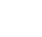 